Отзывна выпускную квалификационную работу магистрана тему«Корпоративная культура компании в структуре трудовых ценностей»Белой Анны Сергеевны  Направление 39.04.01 «Социология»Основная образовательная программа ВМ.5589.2021 «Социология»Четкость постановки целей и задач исследованияВыпускная квалификационная работа носит важный социально-ориентированный прикладной характер, цель и задачи исследования обоснованы и четко сформулированы и соответствуют задачам развития российского общества.Обоснованность структуры и логики исследованияВыпускная квалификационная работа имеет логичную структуру, подчиненную цели и задачам исследования, а именно определению значения трудовых ценностей на корпоративную культуру и пути ее улучшения в компании. В рамках работы автору удалось определить понятия «корпоративная культура», «трудовые ценности», оценить влияние трудовых ценностей на корпоративную культуру и выявить способы реализации корпоративной культуры в рамках трудовых ценностей. 3. Наличие вклада автора в результаты исследования В работе присутствует анализ научной литературы, документов, вторичных исследований, собственных результатов прикладного исследования. Авторский вклад заключается в определении проблем, связанных с корпоративной культурой и трудовыми ценностями, существующими в компании. Кроме этого вклад автора заключается в анализе трудовых ценностей сотрудников и  рекомендациях по способам улучшения существующей корпоративной культуры. Все это демонстрирует приобретенные компетенции социолога. Новизна и практическая значимость исследованияАвтор выбрал для исследования не просто актуальную, а очень острую социально-значимую проблему. Элементы практической значимости содержатся в выводах эмпирического исследования, что может быть рассмотрено руководством компаний для развития и совершенствования корпоративной культуры. 5. Корректность использования методов исследования и анализа социологической информацииАвтор демонстрирует владение инструментарием социологии: опросный метод анкетирования и глубинного интервью, комплексный системный анализ теоретического и эмпирического материала. Актуальность используемых информационных источниковВ работе представлены монографии, статьи, интернет источники отечественного и зарубежного происхождения.Достоинства работы- проблемно-ориентированный подход автора,- логичная структура работы, - взаимосвязь теоретической и практической частей работы,- применение социологического инструментария,- наличие собственных выводов по результатам исследования, которые могут быть апробированы в компаниях.8. Допуск к защите и оценка работыВКР Белой А.С в целом соответствует требованиям, предъявляемым к выпускным работам уровня магистратуры, заслуживает положительной оценки при условии успешной защиты.Научный руководитель, 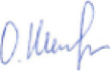 к.с.н., доцент кафедры экономической социологии СПбГУ 			О.А.Никифорова29 мая 2023 года